VENDO  Autovettura  FIAT 500 LONGE,  immatricolazione 09/2015 Km. percorsi  40.000 circaper informazioni:Fausto Zampis   tel. 348 2746315     fausto.zampis@credit-agricole.it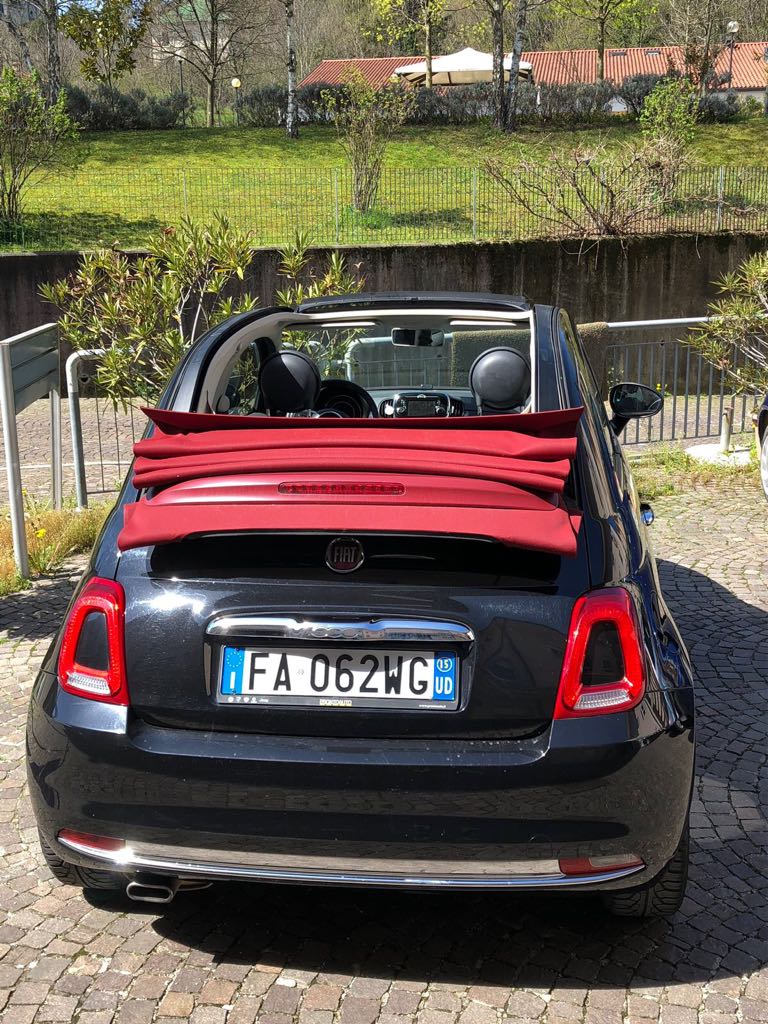 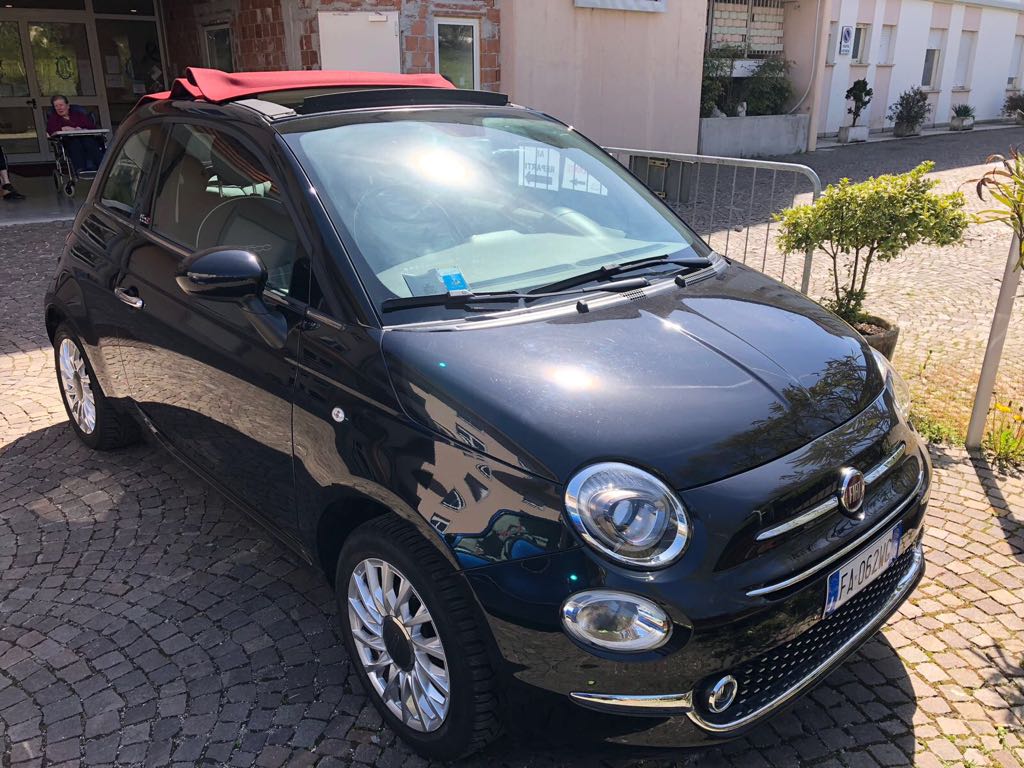 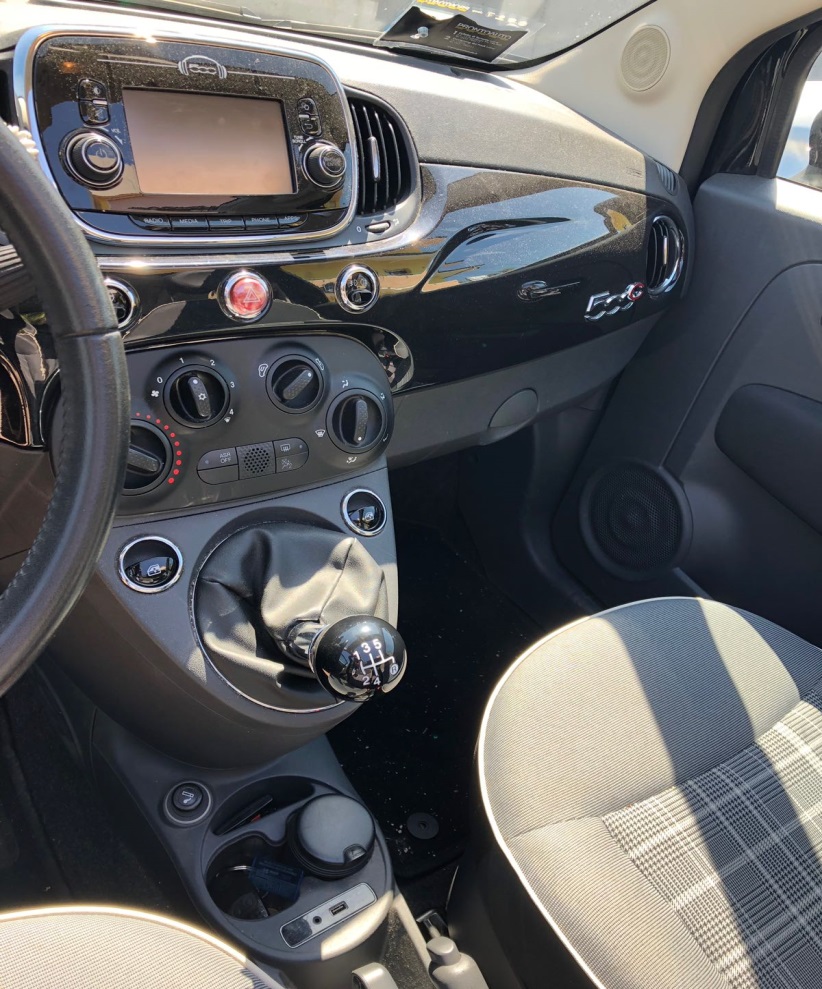 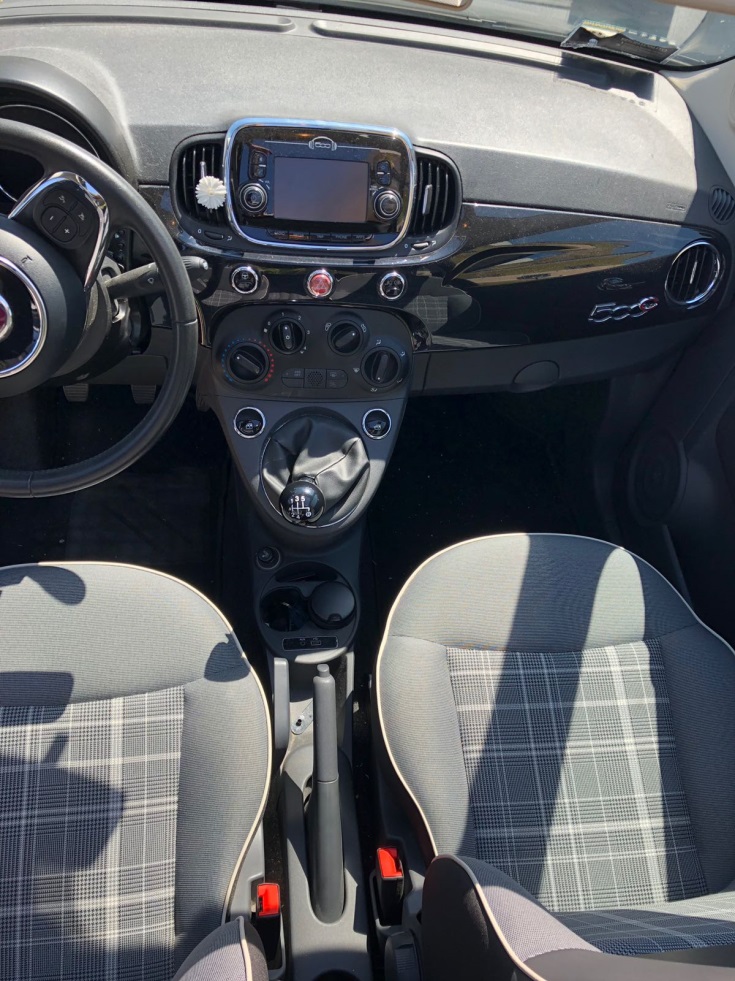 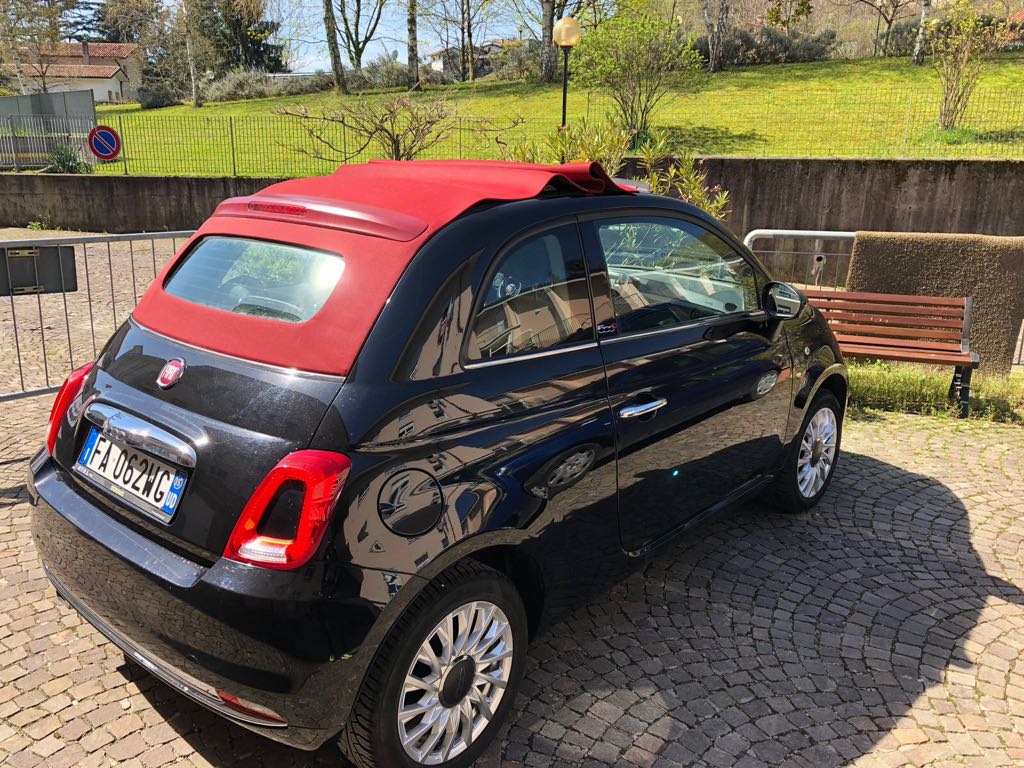 